Publicado en Madrid el 04/05/2020 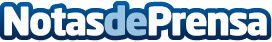 El Gran Teatre del Liceu entona el "Nessum Dorma" como símbolo del inicio del desconfinamiento  Vincerò, vincerò" (Venceré, venceré) es el aria que entonan los músicos de la Orquesta y el Coro del Gran Teatre del Liceu acompañados del tenor Jorge de León. A través del vÍdeo multi pantalla que difunde hoy el Liceu, el teatro quiere alentar a la sociedad y formar parte del inicio de esta nueva etapaDatos de contacto:Patricia 914569090Nota de prensa publicada en: https://www.notasdeprensa.es/el-gran-teatre-del-liceu-entona-el-nessum_1 Categorias: Nacional Música Historia Sociedad Cataluña http://www.notasdeprensa.es